 	Çalışma Güvenlik Ve Kuralları Daima Topraklı Fiş Ve Priz Kullanınız Fişi Prize Takmadan Önce Şalterin Kapalı Olduğunu Kontrol Ediniz Makine Kablosunun Ve Uzatma Kablosunun Kusursuz Olduğunu Kontrol Ediniz Bıçağını Değiştirirken Veya Herhangi Bir Ayarlama Yaparken Fişi Daima Çıkarınız. Bıçağın Derinliğini, Takacağınız Kamaya Göre Ayarlayınız. İşlem Bittiğinde Şalteri Kapatınız Ve Makine Tamamen Durmadan Elinizden Bırakmayınız. Parçaları Siperlere İyi Yaslayın, Boşluk Kalmasın. İş Parçalarını Makinanın Tablasına Bırakmayınız. Kırlangıç Kuyruğu Kanal Açma Makinelerinin Bakımı İşe Başlamadan Önce, Bıçak Üzerindeki Reçine Vb. Birikintileri Mazotlu Fırça İle Temizleyiniz. Otomatik Çalıştırıcısının Normal Çalıştığını Kontrol Ediniz. Kablo Ve Fiş Bağlantılarının Sağlam Olduğunu Kontrol Ediniz. Katalogunda Belirtilen Esaslara Göre Makineyi Yağlayınız. Ortalama 50 Çalışma Saati Sonunda, Kömür Kapaklarını Sökerek Kömürleri Çıkarınız Ve Kontrol Ediniz. Aşınmış Kömürleri Yenileri İle Değiştiriniz Ve Kapaklarını Tekrar Sıkıca Kapatınız.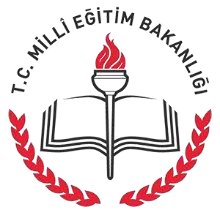 SAMSUN İL MİLLİ EĞİTİM MÜDÜRLÜĞÜ…………………………….. MüdürlüğüDoküman No	: TL-47Yayın No	: 01Yayın Tarihi  	: … / … / 201..Revizyon Tarihi	: … / … / 201..Revizyon Sayısı	: 00..Sayfa No	: 1/1Kırlangıç Kuyruğu Kanal Açma Makinesi Kullanım TalimatıDoküman No	: TL-47Yayın No	: 01Yayın Tarihi  	: … / … / 201..Revizyon Tarihi	: … / … / 201..Revizyon Sayısı	: 00..Sayfa No	: 1/1